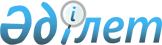 О внесении изменений и дополнений в решение Денисовского районного маслихата Костанайской области от 29 декабря 2023 года № 100 "О бюджетах сел и сельских округов Денисовского района на 2024-2026 годы"Решение маслихата Денисовского района Костанайской области от 6 марта 2024 года № 19
      Денисовский районный маслихат РЕШИЛ:
      1. Внести в решение Денисовского районного маслихата Костанайской области "О бюджетах сел и сельских округов Денисовского района на 2024-2026 годы" от 29 декабря 2023 года № 100 следующие изменения и дополнения:
      пункт 1 указанного решения изложить в новой редакции:
      "1. Утвердить бюджет Архангельского сельского округа на 2024-2026 годы согласно приложениям 1, 2 и 3 соответственно, в том числе на 2024 год в следующих объемах:
      1) доходы – 25 926,0 тысяч тенге, в том числе по:
      налоговым поступлениям – 7 580,0 тысяч тенге;
      неналоговым поступлениям – 0,0 тысяч тенге;
      поступления от продажи основного капитала – 0,0 тысяч тенге;
      поступлениям трансфертов – 18 346,0 тысяч тенге;
      2) затраты – 26 500,0 тысяч тенге;
      3) чистое бюджетное кредитование – 0,0 тысяч тенге, в том числе:
      бюджетные кредиты – 0,0 тысяч тенге;
      погашение бюджетных кредитов – 0,0 тысяч тенге;
      4) сальдо по операциям с финансовыми активами – 0,0 тысяч тенге, в том числе:
      приобретение финансовых активов – 0,0 тысяч тенге;
      5) дефицит (профицит) бюджета – -574,0 тысячи тенге;
      6) финансирование дефицита (использование профицита) бюджета – 574,0 тысячи тенге.";
      пункт 3 указанного решения изложить в новой редакции:
      "3. Утвердить бюджет Аршалинского сельского округа на 2024-2026 годы согласно приложениям 4, 5 и 6 соответственно, в том числе на 2024 год в следующих объемах:
      1) доходы – 42 415,9 тысяч тенге, в том числе по:
      налоговым поступлениям – 5 933,0 тысячи тенге;
      неналоговым поступлениям – 10,0 тысяч тенге;
      поступления от продажи основного капитала – 0,0 тысяч тенге;
      поступлениям трансфертов – 36 472,0 тысячи тенге;
      2) затраты – 42 948,0 тысяч тенге;
      3) чистое бюджетное кредитование – 0,0 тысяч тенге, в том числе:
      бюджетные кредиты – 0,0 тысяч тенге;
      погашение бюджетных кредитов – 0,0 тысяч тенге;
      4) сальдо по операциям с финансовыми активами – 0,0 тысяч тенге, в том числе:
      приобретение финансовых активов – 0,0 тысяча тенге;
      5) дефицит (профицит) бюджета – - 532,1 тысячи тенге";
      6) финансирование дефицита (использование профицита) бюджета – 532,1 тысячи тенге.";
      пункт 5 указанного решения изложить в новой редакции:
      "5. Утвердить бюджет Аятского сельского округа на 2024-2026 годы согласно приложениям 7, 8 и 9 соответственно, в том числе на 2024 год в следующих объемах:
      1) доходы – 40 548,8 тысяч тенге, в том числе по:
      налоговым поступлениям – 8 288,0 тысяч тенге;
      неналоговым поступлениям – 0,0 тысяч тенге;
      поступления от продажи основного капитала – 0,0 тысяч тенге;
      поступлениям трансфертов – 32 260,8 тысяч тенге;
      2) затраты – 42 124,7 тысяч тенге;
      3) чистое бюджетное кредитование – 0,0 тысяч тенге, в том числе:
      бюджетные кредиты – 0,0 тысяч тенге;
      погашение бюджетных кредитов – 0,0 тысяч тенге;
      4) сальдо по операциям с финансовыми активами – 0,0 тысяч тенге, в том числе:
      приобретение финансовых активов – 0,0 тысяч тенге;
      5) дефицит (профицит) бюджета – -1 575,9 тысяч тенге;
      6) финансирование дефицита (использование профицита) бюджета – 1 575,9 тысяч тенге.";
      дополнить указанное решение пунктом 6-1 следующего содержания:
      "6-1. Учесть, что в бюджете Аятского сельского округа предусмотрен возврат целевых текущих трансфертов, в бюджет района, в сумме 0,3 тысяч тенге.";
      пункт 7 указанного решения изложить в новой редакции:
      "7. Утвердить бюджет села Глебовка на 2024-2026 годы согласно приложениям 10, 11 и 12 соответственно, в том числе на 2024 год в следующих объемах:
      1) доходы – 43 393,0 тысячи тенге, в том числе по:
      налоговым поступлениям – 2 858,0 тысяч тенге;
      неналоговым поступлениям – 0,0 тысяч тенге;
      поступления от продажи основного капитала – 0,0 тысяч тенге;
      поступлениям трансфертов – 40 535,0 тысяч тенге;
      2) затраты – 44 571,4 тысяча тенге;
      3) чистое бюджетное кредитование – 0,0 тысяч тенге, в том числе:
      бюджетные кредиты – 0,0 тысяч тенге;
      погашение бюджетных кредитов – 0,0 тысяч тенге;
      4) сальдо по операциям с финансовыми активами – 0,0 тысяч тенге, в том числе:
      приобретение финансовых активов – 0,0 тысяч тенге;
      5) дефицит (профицит) бюджета – -1 178,4 тысяч тенге;
      6) финансирование дефицита (использование профицита) бюджета – 1 178,4 тысяч тенге.";
      дополнить указанное решение пунктом 8-1 следующего содержания:
      "8-1. Учесть, что в бюджете села Глебовка предусмотрен возврат целевых текущих трансфертов, в бюджет района, в сумме 0,1 тысяч тенге.";
      пункт 9 указанного решения изложить в новой редакции:
      "9. Утвердить бюджет Денисовского сельского округа на 2024-2026 годы согласно приложениям 13, 14 и 15 соответственно, в том числе на 2024 год в следующих объемах:
      1) доходы – 654 927,7 тысяч тенге, в том числе по:
      налоговым поступлениям – 63 955,0 тысяч тенге;
      неналоговым поступлениям – 80,0 тысяч тенге;
      поступления от продажи основного капитала – 0,0 тысяч тенге;
      поступлениям трансфертов – 590 892,7 тысячи тенге;
      2) затраты – 663 711,5 тысяч тенге;
      3) чистое бюджетное кредитование – 0,0 тысяч тенге, в том числе:
      бюджетные кредиты – 0,0 тысяч тенге;
      погашение бюджетных кредитов – 0,0 тысяч тенге;
      4) сальдо по операциям с финансовыми активами – 0,0 тысяч тенге, в том числе:
      приобретение финансовых активов – 0,0 тысяч тенге;
      5) дефицит (профицит) бюджета – -8 783,8 тысячи тенге;
      6) финансирование дефицита (использование профицита) бюджета – 8 783,8 тысячи тенге.";
      дополнить указанное решение пунктом 10-1 следующего содержания:
      "10-1. Учесть, что в бюджете Денисовского сельского округа предусмотрен возврат целевых текущих трансфертов, в бюджет района, в сумме 5 989,6 тысяч тенге.";
      пункт 11 указанного решения изложить в новой редакции:
      "11. Утвердить бюджет Красноармейского сельского округа на 2024-2026 годы согласно приложениям 16, 17 и 18 соответственно, в том числе на 2024 год в следующих объемах:
      1) доходы – 59 678,2 тысяч тенге, в том числе по:
      налоговым поступлениям – 7 414,0 тысяч тенге;
      неналоговым поступлениям – 0,0 тысяч тенге;
      поступления от продажи основного капитала – 0,0 тысяч тенге;
      поступлениям трансфертов – 52 264,2 тысяч тенге;
      2) затраты – 60 050,2 тысяч тенге;
      3) чистое бюджетное кредитование – 0,0 тысяч тенге, в том числе:
      бюджетные кредиты – 0,0 тысяч тенге;
      погашение бюджетных кредитов – 0,0 тысяч тенге;
      4) сальдо по операциям с финансовыми активами – 0,0 тысяч тенге, в том числе:
      приобретение финансовых активов – 0,0 тысяч тенге;
      5) дефицит (профицит) бюджета – -372,0 тысячи тенге;
      6) финансирование дефицита (использование профицита) бюджета – 372,0 тысяч тенге.";
      дополнить указанное решение пунктом 12-1 следующего содержания:
      "12-1. Учесть, что в бюджете Красноармейского сельского округа предусмотрен возврат целевых текущих трансфертов, в бюджет района, в сумме 0,2 тысяч тенге.";
      пункт 13 указанного решения изложить в новой редакции:
      "13. Утвердить бюджет села Крымское на 2024-2026 годы согласно приложениям 19, 20 и 21 соответственно, в том числе на 2024 год в следующих объемах:
      1) доходы – 74 462,7 тысячи тенге, в том числе по:
      налоговым поступлениям – 3 753,0 тысячи тенге;
      неналоговым поступлениям – 0,0 тысяч тенге;
      поступления от продажи основного капитала – 0,0 тысяч тенге;
      поступлениям трансфертов – 70 709,7 тысяч тенге;
      2) затраты – 74 660,0 тысяч тенге;
      3) чистое бюджетное кредитование – 0,0 тысяч тенге, в том числе:
      бюджетные кредиты – 0,0 тысяч тенге;
      погашение бюджетных кредитов – 0,0 тысяч тенге;
      4) сальдо по операциям с финансовыми активами – 0,0 тысяч тенге, в том числе:
      приобретение финансовых активов – 0,0 тысяч тенге;
      5) дефицит (профицит) бюджета – -197,3 тысяч тенге;
      6) финансирование дефицита (использование профицита) бюджета – 197,3 тысяч тенге.";
      дополнить указанное решение пунктом 14-1 следующего содержания:
      "14-1. Учесть, что в бюджете села Крымское предусмотрен возврат целевых текущих трансфертов, в бюджет района, в сумме 0,6 тысяч тенге.";
      пункт 15 указанного решения изложить в новой редакции:
      "15. Утвердить бюджет села Перелески на 2024-2026 годы согласно приложениям 22, 23 и 24 соответственно, в том числе на 2024 год в следующих объемах:
      1) доходы – 51 882,0 тысячи тенге, в том числе по:
      налоговым поступлениям – 5 276,0 тысяч тенге;
      неналоговым поступлениям – 0,0 тысяч тенге;
      поступления от продажи основного капитала – 0,0 тысяч тенге;
      поступлениям трансфертов – 46 606,0 тысяч тенге;
      2) затраты – 52 214,9 тысяч тенге;
      3) чистое бюджетное кредитование – 0,0 тысяч тенге, в том числе:
      бюджетные кредиты – 0,0 тысяч тенге;
      погашение бюджетных кредитов – 0,0 тысяч тенге;
      4) сальдо по операциям с финансовыми активами – 0,0 тысяч тенге, в том числе:
      приобретение финансовых активов – 0,0 тысяч тенге;
      5) дефицит (профицит) бюджета – -332,9 тысяч тенге;
      6) финансирование дефицита (использование профицита) бюджета – 332,9 тысяч тенге.";
      пункт 17 указанного решения изложить в новой редакции:
      "17. Утвердить бюджет Покровского сельского округа на 2024-2026 годы согласно приложениям 25, 26 и 27 соответственно, в том числе на 2024 год в следующих объемах:
      1) доходы – 58 130,4 тысяч тенге, в том числе по:
      налоговым поступлениям – 2 527,0 тысяч тенге;
      неналоговым поступлениям – 0,0 тысяч тенге;
      поступления от продажи основного капитала – 0,0 тысяч тенге;
      поступлениям трансфертов – 55 603,4 тысячи тенге;
      2) затраты – 58 206,9 тысяч тенге;
      3) чистое бюджетное кредитование – 0,0 тысяч тенге, в том числе:
      бюджетные кредиты – 0,0 тысяч тенге;
      погашение бюджетных кредитов – 0,0 тысяч тенге;
      4) сальдо по операциям с финансовыми активами – 0,0 тысяч тенге, в том числе:
      приобретение финансовых активов – 0,0 тысяч тенге;
      5) дефицит (профицит) бюджета – -76,5 тысяч тенге;
      6) финансирование дефицита (использование профицита) бюджета – 76,5 тысяч тенге.";
      пункт 19 указанного решения изложить в новой редакции:
      "19. Утвердить бюджет Приреченского сельского округа на 2024-2026 годы согласно приложениям 28, 29 и 30 соответственно, в том числе на 2024 год в следующих объемах:
      1) доходы – 137 752,8 тысячи тенге, в том числе по:
      налоговым поступлениям – 12 435,0 тысяч тенге;
      неналоговым поступлениям – 0,0 тысяч тенге;
      поступления от продажи основного капитала – 0,0 тысяч тенге;
      поступлениям трансфертов – 125 317,8 тысяч тенге;
      2) затраты – 139 675,9 тысяч тенге;
      3) чистое бюджетное кредитование – 0,0 тысяч тенге, в том числе:
      бюджетные кредиты – 0,0 тысяч тенге;
      погашение бюджетных кредитов – 0,0 тысяч тенге;
      4) сальдо по операциям с финансовыми активами – 0,0 тысяч тенге, в том числе:
      приобретение финансовых активов – 0,0 тысяч тенге;
      5) дефицит (профицит) бюджета – -1 923,1 тысячи тенге;
      6) финансирование дефицита (использование профицита) бюджета – 1 923,1 тысячи тенге.";
      дополнить указанное решение пунктом 20-1 следующего содержания:
      "20-1. Учесть, что в бюджете Приреченского сельского округа предусмотрен возврат целевых текущих трансфертов, в бюджет района, в сумме 0,7 тысяч тенге.";
      пункт 21 указанного решения изложить в новой редакции:
      "21. Утвердить бюджет Свердловского сельского округа на 2024-2026 годы согласно приложениям 31, 32 и 33 соответственно, в том числе на 2024 год в следующих объемах:
      1) доходы – 139 565,5 тысяч тенге, в том числе по:
      налоговым поступлениям – 4 207,0 тысяч тенге;
      неналоговым поступлениям – 0,0 тысяч тенге;
      поступления от продажи основного капитала – 0,0 тысяч тенге;
      поступлениям трансфертов – 135 358,5 тысяч тенге;
      2) затраты – 139 592,0 тысяч тенге;
      3) чистое бюджетное кредитование – 0,0 тысяч тенге, в том числе:
      бюджетные кредиты – 0,0 тысяч тенге;
      погашение бюджетных кредитов – 0,0 тысяч тенге;
      4) сальдо по операциям с финансовыми активами – 0,0 тысяч тенге, в том числе:
      приобретение финансовых активов – 0,0 тысяч тенге;
      5) дефицит (профицит) бюджета – -26,5 тысяч тенге;
      6) финансирование дефицита (использование профицита) бюджета – 26,5 тысяч тенге.";
      дополнить указанное решение пунктом 22-1 следующего содержания:
      "22-1. Учесть, что в бюджете Свердловского сельского округа предусмотрен возврат целевых текущих трансфертов, в бюджет района, в сумме 0,8 тысяч тенге.";
      пункт 23 указанного решения изложить в новой редакции:
      "23. Утвердить бюджет Тельманского сельского округа на 2024-2026 годы согласно приложениям 34, 35 и 36 соответственно, в том числе на 2024 год в следующих объемах:
      1) доходы – 58 591,0 тысяча тенге, в том числе по:
      налоговым поступлениям – 6 445,0 тысяч тенге;
      неналоговым поступлениям – 0,0 тысяч тенге;
      поступления от продажи основного капитала – 0,0 тысяч тенге;
      поступлениям трансфертов – 52 146,0 тысяч тенге;
      2) затраты – 58 946,0 тысяч тенге;
      3) чистое бюджетное кредитование – 0,0 тысяч тенге, в том числе:
      бюджетные кредиты – 0,0 тысяч тенге;
      погашение бюджетных кредитов – 0,0 тысяч тенге;
      4) сальдо по операциям с финансовыми активами – 0,0 тысяч тенге, в том числе:
      приобретение финансовых активов – 0,0 тысяч тенге;
      5) дефицит (профицит) бюджета – -355,0 тысяч тенге;
      6) финансирование дефицита (использование профицита) бюджета – 355,0 тысяч тенге.";
      дополнить указанное решение пунктом 24-1 следующего содержания:
      "24-1. Учесть, что в бюджете Тельманского сельского округа предусмотрен возврат целевых текущих трансфертов, в бюджет района, в сумме 1,2 тысяч тенге.";
      приложения 1, 4, 7, 10, 13, 14, 16, 19, 22, 23, 25, 28, 31, 34, 35 к указанному решению изложить в новой редакции согласно приложениям 1, 2, 3, 4, 5, 6, 7, 8, 9, 10, 11, 12, 13, 14, 15 к настоящему решению.
      2. Настоящее решение вводится в действие с 1 января 2024 года. Бюджет Архангельского сельского округа на 2024 год Бюджет Аршалинского сельского округа на 2024 год Бюджет Аятского сельского округа на 2024 год Бюджет села Глебовка на 2024 год Бюджет Денисовского сельского округа на 2024 год Бюджет Красноармейского сельского округа на 2024 год Бюджет села Крымское на 2024 год Бюджет села Перелески на 2024 год Бюджет Покровского сельского округа на 2024 год Бюджет Приреченского сельского округа на 2024 год Бюджет Свердловского сельского округа на 2024 год Бюджет Тельманского сельского округа на 2024 год Бюджет Денисовского сельского округа на 2025 год Бюджет села Перелески на 2025 год Бюджет Тельманского сельского округа на 2025 год
					© 2012. РГП на ПХВ «Институт законодательства и правовой информации Республики Казахстан» Министерства юстиции Республики Казахстан
				
      Председатель Денисовского районного маслихата 

В. Шерер
Приложение 1к решению Денисовскогорайонного маслихатаот 6 марта 2024 года№ 19Приложение 1к решению Денисовскогорайонного маслихатаот 29 декабря 2023 года№ 100
Категория
Категория
Категория
Категория
Категория
Категория
Категория
Сумма, тысяч тенге
Класс
Класс
Класс
Класс
Сумма, тысяч тенге
Подкласс
Подкласс
Подкласс
Сумма, тысяч тенге
Наименование
Наименование
Сумма, тысяч тенге
I. Д о х о д ы
I. Д о х о д ы
25926,0
1
1
1
Налоговые поступления
Налоговые поступления
7580,0
01
Подоходный налог 
Подоходный налог 
3662,0
2
Индивидуальный подоходный налог
Индивидуальный подоходный налог
3662,0
04
Налоги на собственность
Налоги на собственность
2630,0
1
Налоги на имущество
Налоги на имущество
50,0
3
Земельный налог
Земельный налог
2,0
4
Налог на транспортные средства
Налог на транспортные средства
2578,0
05
Внутренние налоги на товары, работы и услуги
Внутренние налоги на товары, работы и услуги
1288,0
3
Поступления за использование природных и других ресуров
Поступления за использование природных и других ресуров
1288,0
4
4
4
Поступления трансфертов
Поступления трансфертов
18346,0
02
Трансферты из вышестоящих органов государственного управления
Трансферты из вышестоящих органов государственного управления
18346,0
3
Трансферты из районного (города областного значения) бюджета
Трансферты из районного (города областного значения) бюджета
18346,0
Функциональная группа
Функциональная группа
Функциональная группа
Функциональная группа
Функциональная группа
Функциональная группа
Функциональная группа
Сумма, тысяч тенге
Функциональная подгруппа
Функциональная подгруппа
Функциональная подгруппа
Функциональная подгруппа
Сумма, тысяч тенге
Администратор бюджетных программ
Администратор бюджетных программ
Администратор бюджетных программ
Сумма, тысяч тенге
Программа
Программа
Сумма, тысяч тенге
Наименование
Сумма, тысяч тенге
II. Затраты
26500,0
01
01
01
Государственные услуги общего характера
22629,0
1
Представительные, исполнительные и другие органы, выполняющие общие функции государственного управления
22629,0
124
Аппарат акима города районного значения, села, поселка, сельского округа
22629,0
001
Услуги по обеспечению деятельности акима города районного значения, села, поселка, сельского округа
22629,0
07
07
07
Жилищно-коммунальное хозяйство
3321,0
3
Благоустройство населенных пунктов
3321,0
124
Аппарат акима города районного значения, села, поселка, сельского округа
3321,0
008
Освещение улиц в населенных пунктах
821,0
011
Благоустройство и озеленение населенных пунктов
2500,0
12
12
12
Транспорт и коммуникации
550,0
1
Автомобильный транспорт
550,0
124
Аппарат акима города районного значения, села, поселка, сельского округа
550,0
013
Обеспечение функционирования автомобильных дорог в городах районного значения, селах, поселках, сельских округах
550,0
III. Чистое бюджетное кредитование
0,0
Категория
Категория
Категория
Категория
Категория
Категория
Категория
Сумма, тысяч тенге
Класс
Класс
Класс
Класс
Класс
Класс
Сумма, тысяч тенге
Подкласс
Подкласс
Подкласс
Подкласс
Подкласс
Сумма, тысяч тенге
Наименование
Наименование
Наименование
Наименование
Сумма, тысяч тенге
IV. Сальдо по операциям с финансовыми активами
IV. Сальдо по операциям с финансовыми активами
IV. Сальдо по операциям с финансовыми активами
IV. Сальдо по операциям с финансовыми активами
0,0
V. Дефицит (профицит) бюджета
V. Дефицит (профицит) бюджета
V. Дефицит (профицит) бюджета
V. Дефицит (профицит) бюджета
-574,0
VI. Финансирование дефицита (использование профицита) бюджета
VI. Финансирование дефицита (использование профицита) бюджета
VI. Финансирование дефицита (использование профицита) бюджета
VI. Финансирование дефицита (использование профицита) бюджета
574,0Приложение 2к решению Денисовскогорайонного маслихатаот 6 марта 2024 года№ 19Приложение 4к решению Денисовскогорайонного маслихатаот 29 декабря 2023 года№ 100
Категория
Категория
Категория
Категория
Категория
Категория
Категория
Сумма, тысяч тенге
Класс
Класс
Класс
Класс
Сумма, тысяч тенге
Подкласс
Подкласс
Подкласс
Сумма, тысяч тенге
Наименование
Наименование
Сумма, тысяч тенге
I. Д о х о д ы
I. Д о х о д ы
42415,9
1
1
1
Налоговые поступления
Налоговые поступления
5933,0
01
Подоходный налог 
Подоходный налог 
966,0
2
Индивидуальный подоходный налог
Индивидуальный подоходный налог
966,0
04
Налоги на собственность
Налоги на собственность
4846,0
1
Налоги на имущество
Налоги на имущество
71,0
3
Земельный налог
Земельный налог
300,0
4
Налог на транспортные средства
Налог на транспортные средства
3480,0
5
Единый земельный налог
Единый земельный налог
995,0
05
Внутренние налоги на товары, работы и услуги
Внутренние налоги на товары, работы и услуги
121,0
3
Поступления за использование природных и других ресуров
Поступления за использование природных и других ресуров
121,0
2
2
2
Неналоговые поступления
Неналоговые поступления
10,0
2
2
2
01
Доходы от государственной собственности 
Доходы от государственной собственности 
10,0
2
2
2
01
5
Доходы от аренды имущества, находящегося в государственной собственности
Доходы от аренды имущества, находящегося в государственной собственности
10,0
4
4
4
Поступления трансфертов
Поступления трансфертов
36472,9
02
Трансферты из вышестоящих органов государственного управления
Трансферты из вышестоящих органов государственного управления
36472,9
3
Трансферты из районного (города областного значения) бюджета
Трансферты из районного (города областного значения) бюджета
36472,9
Функциональная группа
Функциональная группа
Функциональная группа
Функциональная группа
Функциональная группа
Функциональная группа
Функциональная группа
Сумма, тысяч тенге
Функциональная подгруппа
Функциональная подгруппа
Функциональная подгруппа
Функциональная подгруппа
Сумма, тысяч тенге
Администратор бюджетных программ
Администратор бюджетных программ
Администратор бюджетных программ
Сумма, тысяч тенге
Программа
Программа
Сумма, тысяч тенге
Наименование
Сумма, тысяч тенге
II. Затраты
42948,0
01
01
01
Государственные услуги общего характера
38070,0
1
Представительные, исполнительные и другие органы, выполняющие общие функции государственного управления
38070,0
124
Аппарат акима города районного значения, села, поселка, сельского округа
38070,0
001
Услуги по обеспечению деятельности акима города районного значения, села, поселка, сельского округа
38070,0
07
07
07
Жилищно-коммунальное хозяйство
3624,0
2
Коммунальное хозяйство
392,0
124
Аппарат акима города районного значения, поселка, села, сельского округа
392,0
014
Организация водоснабжения населенных пунктов
392,0
3
Благоустройство населенных пунктов
3232,0
124
Аппарат акима города районного значения, села, поселка, сельского округа
3232,0
008
Освещение улиц в населенных пунктах
1732,0
011
Благоустройство и озеленение населенных пунктов
1500,0
12
12
12
Транспорт и коммуникации
1254,0
1
Автомобильный транспорт
1254,0
124
Аппарат акима города районного значения, села, поселка, сельского округа
1254,0
013
Обеспечение функционирования автомобильных дорог в городах районного значения, селах, поселках, сельских округах
1254,0
III. Чистое бюджетное кредитование
0,0
Категория
Категория
Категория
Категория
Категория
Категория
Категория
Сумма, тысяч тенге
Класс
Класс
Класс
Класс
Класс
Класс
Сумма, тысяч тенге
Подкласс
Подкласс
Подкласс
Подкласс
Подкласс
Сумма, тысяч тенге
Наименование
Наименование
Наименование
Наименование
Сумма, тысяч тенге
IV. Сальдо по операциям с финансовыми активами
IV. Сальдо по операциям с финансовыми активами
IV. Сальдо по операциям с финансовыми активами
IV. Сальдо по операциям с финансовыми активами
0,0
V. Дефицит (профицит) бюджета
V. Дефицит (профицит) бюджета
V. Дефицит (профицит) бюджета
V. Дефицит (профицит) бюджета
-532,1
VI. Финансирование дефицита (использование профицита) бюджета
VI. Финансирование дефицита (использование профицита) бюджета
VI. Финансирование дефицита (использование профицита) бюджета
VI. Финансирование дефицита (использование профицита) бюджета
532,1Приложение 3к решению Денисовскогорайонного маслихатаот 6 марта 2024 года№ 19Приложение 7к решению Денисовскогорайонного маслихатаот 29 декабря 2023 года№ 100
Категория
Категория
Категория
Категория
Категория
Категория
Категория
Сумма, тысяч тенге
Класс
Класс
Класс
Класс
Сумма, тысяч тенге
Подкласс
Подкласс
Подкласс
Сумма, тысяч тенге
Наименование
Наименование
Сумма, тысяч тенге
I. Д о х о д ы
I. Д о х о д ы
40548,8
1
1
1
Налоговые поступления
Налоговые поступления
8288,0
01
Подоходный налог 
Подоходный налог 
1074,0
2
Индивидуальный подоходный налог
Индивидуальный подоходный налог
1074,0
04
Налоги на собственность
Налоги на собственность
5271,0
1
Налоги на имущество
Налоги на имущество
77,0
3
Земельный налог
Земельный налог
167,0
4
Налог на транспортные средства
Налог на транспортные средства
4491,0
5
Единый земельный налог
Единый земельный налог
536,0
05
Внутренние налоги на товары, работы и услуги
Внутренние налоги на товары, работы и услуги
1943,0
3
Поступления за использование природных и других ресуров
Поступления за использование природных и других ресуров
1943,0
4
4
4
Поступления трансфертов
Поступления трансфертов
32260,8
02
Трансферты из вышестоящих органов государственного управления
Трансферты из вышестоящих органов государственного управления
32260,8
3
Трансферты из районного (города областного значения) бюджета
Трансферты из районного (города областного значения) бюджета
32260,8
Функциональная группа
Функциональная группа
Функциональная группа
Функциональная группа
Функциональная группа
Функциональная группа
Функциональная группа
Сумма, тысяч тенге
Функциональная подгруппа
Функциональная подгруппа
Функциональная подгруппа
Функциональная подгруппа
Сумма, тысяч тенге
Администратор бюджетных программ
Администратор бюджетных программ
Администратор бюджетных программ
Сумма, тысяч тенге
Программа
Программа
Сумма, тысяч тенге
Наименование
Сумма, тысяч тенге
II. Затраты
42124,7
01
01
01
Государственные услуги общего характера
33793,6
1
Представительные, исполнительные и другие органы, выполняющие общие функции государственного управления
33793,6
124
Аппарат акима города районного значения, села, поселка, сельского округа
33793,6
001
Услуги по обеспечению деятельности акима города районного значения, села, поселка, сельского округа
25903,6
022 
Капитальные расходы государственых органов
7890,0
07
07
07
Жилищно-коммунальное хозяйство
4014,0
2
Коммунальное хозяйство
169,0
124
Аппарат акима города районного значения, поселка, села, сельского округа
169,0
014
Организация водоснабжения населенных пунктов
169,0
3
Благоустройство населенных пунктов
3845,0
124
Аппарат акима города районного значения, села, поселка, сельского округа
3845,0
008
Освещение улиц в населенных пунктах
1345,0
011
Благоустройство и озеленение населенных пунктов
2500,0
12
12
12
Транспорт и коммуникации
4316,8
1
Автомобильный транспорт
4316,8
124
Аппарат акима города районного значения, села, поселка, сельского округа
4316,8
013
Обеспечение функционирования автомобильных дорог в городах районного значения, селах, поселках, сельских округах
4316,8
15
15
15
Трансферты
0,3
1
Трансферты
0,3
124
Аппарат акима города районного значения, поселка, села, сельского округа
0,3
048
Возврат неиспользованных (недоиспользованных) целевых трансфертов
0,3
III. Чистое бюджетное кредитование
0,0
Категория
Категория
Категория
Категория
Категория
Категория
Категория
Сумма, тысяч тенге
Класс
Класс
Класс
Класс
Класс
Класс
Сумма, тысяч тенге
Подкласс
Подкласс
Подкласс
Подкласс
Подкласс
Сумма, тысяч тенге
Наименование
Наименование
Наименование
Наименование
Сумма, тысяч тенге
IV. Сальдо по операциям с финансовыми активами
IV. Сальдо по операциям с финансовыми активами
IV. Сальдо по операциям с финансовыми активами
IV. Сальдо по операциям с финансовыми активами
0,0
V. Дефицит (профицит) бюджета
V. Дефицит (профицит) бюджета
V. Дефицит (профицит) бюджета
V. Дефицит (профицит) бюджета
-1575,9
VI. Финансирование дефицита (использование профицита) бюджета
VI. Финансирование дефицита (использование профицита) бюджета
VI. Финансирование дефицита (использование профицита) бюджета
VI. Финансирование дефицита (использование профицита) бюджета
1575,9Приложение 4к решению Денисовскогорайонного маслихатаот 6 марта 2024 года№ 19Приложение 10к решению Денисовскогорайонного маслихатаот 29 декабря 2023 года№ 100
Категория
Категория
Категория
Категория
Категория
Категория
Категория
Сумма, тысяч тенге
Класс
Класс
Класс
Класс
Сумма, тысяч тенге
Подкласс
Подкласс
Подкласс
Сумма, тысяч тенге
Наименование
Наименование
Сумма, тысяч тенге
I. Д о х о д ы
I. Д о х о д ы
43393,0
1
1
1
Налоговые поступления
Налоговые поступления
2858,0
01
Подоходный налог 
Подоходный налог 
252,0
2
Индивидуальный подоходный налог
Индивидуальный подоходный налог
252,0
04
Налоги на собственность
Налоги на собственность
2294,0
1
Налоги на имущество
Налоги на имущество
36,0
3
Земельный налог
Земельный налог
120,0
4
Налог на транспортные средства
Налог на транспортные средства
827,0
5
Единый земельный налог
Единый земельный налог
1311,0
05
Внутренние налоги на товары, работы и услуги
Внутренние налоги на товары, работы и услуги
312,0
3
Поступления за использование природных и других ресуров
Поступления за использование природных и других ресуров
312,0
4
4
4
Поступления трансфертов
Поступления трансфертов
40535,0
02
Трансферты из вышестоящих органов государственного управления
Трансферты из вышестоящих органов государственного управления
40535,0
3
Трансферты из районного (города областного значения) бюджета
Трансферты из районного (города областного значения) бюджета
40535,0
Функциональная группа
Функциональная группа
Функциональная группа
Функциональная группа
Функциональная группа
Функциональная группа
Функциональная группа
Сумма, тысяч тенге
Функциональная подгруппа
Функциональная подгруппа
Функциональная подгруппа
Функциональная подгруппа
Сумма, тысяч тенге
Администратор бюджетных программ
Администратор бюджетных программ
Администратор бюджетных программ
Сумма, тысяч тенге
Программа
Программа
Сумма, тысяч тенге
Наименование
Сумма, тысяч тенге
II. Затраты
44571,4
01
01
01
Государственные услуги общего характера
30760,3
1
Представительные, исполнительные и другие органы, выполняющие общие функции государственного управления
30760,3
124
Аппарат акима города районного значения, села, поселка, сельского округа
30760,3
001
Услуги по обеспечению деятельности акима города районного значения, села, поселка, сельского округа
22870,3
022
Капитальные расходы государственых органов
7890,0
07
07
07
Жилищно-коммунальное хозяйство
11093,0
2
Коммунальное хозяйство
115,0
124
Аппарат акима города районного значения, поселка, села, сельского округа
115,0
014
Организация водоснабжения населенных пунктов
115,0
3
Благоустройство населенных пунктов
10978,0
124
Аппарат акима города районного значения, села, поселка, сельского округа
10978,0
008
Освещение улиц в населенных пунктах
10978,0
12
12
12
Транспорт и коммуникации
2718,0
1
Автомобильный транспорт
2718,0
124
Аппарат акима города районного значения, села, поселка, сельского округа
2718,0
013
Обеспечение функционирования автомобильных дорог в городах районного значения, селах, поселках, сельских округах
2718,0
15
15
15
Трансферты
0,1
1
Трансферты
0,1
124
Аппарат акима города районного значения, поселка, села, сельского округа
0,1
048
Возврат неиспользованных (недоиспользованных) целевых трансфертов
0,1
III. Чистое бюджетное кредитование
0,0
Категория
Категория
Категория
Категория
Категория
Категория
Категория
Сумма, тысяч тенге
Класс
Класс
Класс
Класс
Класс
Класс
Сумма, тысяч тенге
Подкласс
Подкласс
Подкласс
Подкласс
Подкласс
Сумма, тысяч тенге
Наименование
Наименование
Наименование
Наименование
Сумма, тысяч тенге
IV. Сальдо по операциям с финансовыми активами
IV. Сальдо по операциям с финансовыми активами
IV. Сальдо по операциям с финансовыми активами
IV. Сальдо по операциям с финансовыми активами
0,0
V. Дефицит (профицит) бюджета
V. Дефицит (профицит) бюджета
V. Дефицит (профицит) бюджета
V. Дефицит (профицит) бюджета
-1178,4
VI. Финансирование дефицита (использование профицита) бюджета
VI. Финансирование дефицита (использование профицита) бюджета
VI. Финансирование дефицита (использование профицита) бюджета
VI. Финансирование дефицита (использование профицита) бюджета
1178,4Приложение 5к решению Денисовскогорайонного маслихатаот 6 марта 2024 года№ 19Приложение 13к решению Денисовскогорайонного маслихатаот 29 декабря 2023 года№ 100
Категория
Категория
Категория
Категория
Категория
Категория
Категория
Сумма, тысяч тенге
Класс
Класс
Класс
Класс
Сумма, тысяч тенге
Подкласс
Подкласс
Подкласс
Сумма, тысяч тенге
Наименование
Наименование
Сумма, тысяч тенге
I. Д о х о д ы
I. Д о х о д ы
654927,7
1
1
1
Налоговые поступления
Налоговые поступления
63955,0
01
Подоходный налог 
Подоходный налог 
40000,0
2
Индивидуальный подоходный налог
Индивидуальный подоходный налог
40000,0
04
Налоги на собственность
Налоги на собственность
23618,0
1
Налоги на имущество
Налоги на имущество
481,0
3
Земельный налог
Земельный налог
550,0
4
Налог на транспортные средства
Налог на транспортные средства
18320,0
5
Единый земельный налог
Единый земельный налог
4267,0
05
Внутренние налоги на товары, работы и услуги
Внутренние налоги на товары, работы и услуги
337,0
3
Поступления за использование природных и других ресуров
Поступления за использование природных и других ресуров
230,0
4
Сборы за ведение предпринимательской и профессиональной деятельности
Сборы за ведение предпринимательской и профессиональной деятельности
107,0
2
2
2
Неналоговые поступления
Неналоговые поступления
80,0
2
2
2
01
Доходы от государственной собственности
Доходы от государственной собственности
80,0
2
2
2
01
5
Доходы от аренды имущества, находящегося в государственной собственности
Доходы от аренды имущества, находящегося в государственной собственности
80,0
4
4
4
Поступления трансфертов
Поступления трансфертов
590892,7
02
Трансферты из вышестоящих органов государственного управления
Трансферты из вышестоящих органов государственного управления
590892,7
3
Трансферты из районного (города областного значения) бюджета
Трансферты из районного (города областного значения) бюджета
590892,7
Функциональная группа
Функциональная группа
Функциональная группа
Функциональная группа
Функциональная группа
Функциональная группа
Функциональная группа
Сумма, тысяч тенге
Функциональная подгруппа
Функциональная подгруппа
Функциональная подгруппа
Функциональная подгруппа
Сумма, тысяч тенге
Администратор бюджетных программ
Администратор бюджетных программ
Администратор бюджетных программ
Сумма, тысяч тенге
Программа
Программа
Сумма, тысяч тенге
Наименование
Сумма, тысяч тенге
II. Затраты
663711,5
01
01
01
Государственные услуги общего характера
53606,9
1
Представительные, исполнительные и другие органы, выполняющие общие функции государственного управления
53606,9
124
Аппарат акима города районного значения, села, поселка, сельского округа
53606,9
001
Услуги по обеспечению деятельности акима города районного значения, села, поселка, сельского округа
53606,9
07
07
07
Жилищно-коммунальное хозяйство
93028,0
2
Коммунальное хозяйство
1100,0
124
Аппарат акима города районного значения, поселка, села, сельского округа
1100,0
014
Организация водоснабжения населенных пунктов
1100,0
3
Благоустройство населенных пунктов
91928,0
124
Аппарат акима города районного значения, села, поселка, сельского округа
91928,0
008
Освещение улиц в населенных пунктах
54400,0
011
Благоустройство и озеленение населенных пунктов
37528,0
12
12
12
Транспорт и коммуникации
511087,0
1
Автомобильный транспорт
511087,0
124
Аппарат акима города районного значения, села, поселка, сельского округа
511087,0
013
Обеспечение функционирования автомобильных дорог в городах районного значения, селах, поселках, сельских округах
92574,0
045
Капитальный и средний ремонт автомобильных дорог в городах районного значения, селах, поселках, сельских округах
418513,0
15
15
15
Трансферты
5989,6
1
Трансферты
5989,6
124
Аппарат акима города районного значения, поселка, села, сельского округа
5989,6
048
Возврат неиспользованных (недоиспользованных) целевых трансфертов
5989,6
III. Чистое бюджетное кредитование
0,0
Категория
Категория
Категория
Категория
Категория
Категория
Категория
Сумма, тысяч тенге
Класс
Класс
Класс
Класс
Класс
Класс
Сумма, тысяч тенге
Подкласс
Подкласс
Подкласс
Подкласс
Подкласс
Сумма, тысяч тенге
Наименование
Наименование
Наименование
Наименование
Сумма, тысяч тенге
IV. Сальдо по операциям с финансовыми активами
IV. Сальдо по операциям с финансовыми активами
IV. Сальдо по операциям с финансовыми активами
IV. Сальдо по операциям с финансовыми активами
0,0
V. Дефицит (профицит) бюджета
V. Дефицит (профицит) бюджета
V. Дефицит (профицит) бюджета
V. Дефицит (профицит) бюджета
-8783,8
VI. Финансирование дефицита (использование профицита) бюджета
VI. Финансирование дефицита (использование профицита) бюджета
VI. Финансирование дефицита (использование профицита) бюджета
VI. Финансирование дефицита (использование профицита) бюджета
8783,8Приложение 6к решению Денисовскогорайонного маслихатаот 6 марта 2024 года№ 19Приложение 16к решению Денисовскогорайонного маслихатаот 29 декабря 2023 года№ 100
Категория
Категория
Категория
Категория
Категория
Категория
Категория
Сумма, тысяч тенге
Класс
Класс
Класс
Класс
Сумма, тысяч тенге
Подкласс
Подкласс
Подкласс
Сумма, тысяч тенге
Наименование
Наименование
Сумма, тысяч тенге
I. Д о х о д ы
I. Д о х о д ы
59678,2
1
1
1
Налоговые поступления
Налоговые поступления
7414,0
01
Подоходный налог 
Подоходный налог 
2108,0
2
Индивидуальный подоходный налог
Индивидуальный подоходный налог
2108,0
04
Налоги на собственность
Налоги на собственность
4605,0
1
Налоги на имущество
Налоги на имущество
90,0
3
Земельный налог
Земельный налог
21,0
4
Налог на транспортные средства
Налог на транспортные средства
3907,0
5
Единый земельный налог
Единый земельный налог
587,0
05
Внутренние налоги на товары, работы и услуги
Внутренние налоги на товары, работы и услуги
701,0
3
Поступления за использование природных и других ресуров
Поступления за использование природных и других ресуров
701,0
4
4
4
Поступления трансфертов
Поступления трансфертов
52264,2
02
Трансферты из вышестоящих органов государственного управления
Трансферты из вышестоящих органов государственного управления
52264,2
3
Трансферты из районного (города областного значения) бюджета
Трансферты из районного (города областного значения) бюджета
52264,2
Функциональная группа
Функциональная группа
Функциональная группа
Функциональная группа
Функциональная группа
Функциональная группа
Функциональная группа
Сумма, тысяч тенге
Функциональная подгруппа
Функциональная подгруппа
Функциональная подгруппа
Функциональная подгруппа
Сумма, тысяч тенге
Администратор бюджетных программ
Администратор бюджетных программ
Администратор бюджетных программ
Сумма, тысяч тенге
Программа
Программа
Сумма, тысяч тенге
Наименование
Сумма, тысяч тенге
II. Затраты
60050,2
01
01
01
Государственные услуги общего характера
27562,0
1
Представительные, исполнительные и другие органы, выполняющие общие функции государственного управления
27562,0
124
Аппарат акима города районного значения, села, поселка, сельского округа
27562,0
001
Услуги по обеспечению деятельности акима города районного значения, села, поселка, сельского округа
27562,0
07
07
07
Жилищно-коммунальное хозяйство
31938,0
2
Коммунальное хозяйство
224,0
124
Аппарат акима города районного значения, поселка, села, сельского округа
224,0
014
Организация водоснабжения населенных пунктов
224,0
3
Благоустройство населенных пунктов
31714,0
124
Аппарат акима города районного значения, села, поселка, сельского округа
31714,0
008
Освещение улиц в населенных пунктах
9478,0
011
Благоустройство и озеленение населенных пунктов
22236,0
12
12
12
Транспорт и коммуникации
550,0
1
Автомобильный транспорт
550,0
124
Аппарат акима города районного значения, поселка, села, сельского округа
550,0
013
Обеспечение функционирования автомобильных дорог в городах районного значения, поселках, селах, сельских округах
550,0
15
15
15
Трансферты
0,2
1
Трансферты
0,2
124
Аппарат акима города районного значения, поселка, села, сельского округа
0,2
048
Возврат неиспользованных (недоиспользованных) целевых трансфертов
0,2
III. Чистое бюджетное кредитование
0,0
Категория
Категория
Категория
Категория
Категория
Категория
Категория
Сумма, тысяч тенге
Класс
Класс
Класс
Класс
Класс
Класс
Сумма, тысяч тенге
Подкласс
Подкласс
Подкласс
Подкласс
Подкласс
Сумма, тысяч тенге
Наименование
Наименование
Наименование
Наименование
Сумма, тысяч тенге
IV. Сальдо по операциям с финансовыми активами
IV. Сальдо по операциям с финансовыми активами
IV. Сальдо по операциям с финансовыми активами
IV. Сальдо по операциям с финансовыми активами
0,0
V. Дефицит (профицит) бюджета
V. Дефицит (профицит) бюджета
V. Дефицит (профицит) бюджета
V. Дефицит (профицит) бюджета
-372,0
VI. Финансирование дефицита (использование профицита) бюджета
VI. Финансирование дефицита (использование профицита) бюджета
VI. Финансирование дефицита (использование профицита) бюджета
VI. Финансирование дефицита (использование профицита) бюджета
372,0Приложение 7к решению Денисовскогорайонного маслихатаот 6 марта 2024 года№ 19Приложение 19к решению Денисовскогорайонного маслихатаот 29 декабря 2023 года№ 100
Категория
Категория
Категория
Категория
Категория
Категория
Категория
Сумма, тысяч тенге
Класс
Класс
Класс
Класс
Сумма, тысяч тенге
Подкласс
Подкласс
Подкласс
Сумма, тысяч тенге
Наименование
Наименование
Сумма, тысяч тенге
I. Д о х о д ы
I. Д о х о д ы
74462,7
1
1
1
Налоговые поступления
Налоговые поступления
3753,0
01
Подоходный налог 
Подоходный налог 
1034,0
2
Индивидуальный подоходный налог
Индивидуальный подоходный налог
1034,0
04
Налоги на собственность
Налоги на собственность
2269,0
1
Налоги на имущество
Налоги на имущество
36,0
3
Земельный налог
Земельный налог
11,0
4
Налог на транспортные средства
Налог на транспортные средства
1900,0
5
Единый земельный налог
Единый земельный налог
322,0
05
Внутренние налоги на товары, работы и услуги
Внутренние налоги на товары, работы и услуги
450,0
3
Поступления за использование природных и других ресуров
Поступления за использование природных и других ресуров
450,0
4
4
4
Поступления трансфертов
Поступления трансфертов
70709,7
02
Трансферты из вышестоящих органов государственного управления
Трансферты из вышестоящих органов государственного управления
70709,7
3
Трансферты из районного (города областного значения) бюджета
Трансферты из районного (города областного значения) бюджета
70709,7
Функциональная группа
Функциональная группа
Функциональная группа
Функциональная группа
Функциональная группа
Функциональная группа
Функциональная группа
Сумма, тысяч тенге
Функциональная подгруппа
Функциональная подгруппа
Функциональная подгруппа
Функциональная подгруппа
Сумма, тысяч тенге
Администратор бюджетных программ
Администратор бюджетных программ
Администратор бюджетных программ
Сумма, тысяч тенге
Программа
Программа
Сумма, тысяч тенге
Наименование
Сумма, тысяч тенге
II. Затраты
74660,0
01
01
01
Государственные услуги общего характера
21007,4
1
Представительные, исполнительные и другие органы, выполняющие общие функции государственного управления
21007,4
124
Аппарат акима города районного значения, села, поселка, сельского округа
21007,4
001
Услуги по обеспечению деятельности акима города районного значения, села, поселка, сельского округа
21007,4
07
07
07
Жилищно-коммунальное хозяйство
1798,0
2
Коммунальное хозяйство
386,0
124
Аппарат акима города районного значения, поселка, села, сельского округа
386,0
014
Организация водоснабжения населенных пунктов
386,0
3
Благоустройство населенных пунктов
1412,0
124
Аппарат акима города районного значения, села, поселка, сельского округа
1412,0
008
Освещение улиц в населенных пунктах
812,0
011
Благоустройство и озеленение населенных пунктов
600,0
12
12
12
Транспорт и коммуникации
1865,0
1
Автомобильный транспорт
1865,0
124
Аппарат акима города районного значения, села, поселка, сельского округа
1865,0
013
Обеспечение функционирования автомобильных дорог в городах районного значения, селах, поселках, сельских округах
1865,0
13
13
13
Прочее
49989,0
9
Прочие
49989,0
124
Аппарат акима города районного значения, поселка, села, сельского округа
49989,0
057
Реализация мероприятий по социальной и инженерной инфраструктуре в сельских населенных пунктах в рамках проекта "Ауыл-Ел бесігі"
49989,0
15
15
15
Трансферты
0,6
1
Трансферты
0,6
124
Аппарат акима города районного значения, поселка, села, сельского округа
0,6
048
Возврат неиспользованных (недоиспользованных) целевых трансфертов
0,6
III. Чистое бюджетное кредитование
0,0
Категория
Категория
Категория
Категория
Категория
Категория
Категория
Сумма, тысяч тенге
Класс
Класс
Класс
Класс
Класс
Класс
Сумма, тысяч тенге
Подкласс
Подкласс
Подкласс
Подкласс
Подкласс
Сумма, тысяч тенге
Наименование
Наименование
Наименование
Наименование
Сумма, тысяч тенге
IV. Сальдо по операциям с финансовыми активами
IV. Сальдо по операциям с финансовыми активами
IV. Сальдо по операциям с финансовыми активами
IV. Сальдо по операциям с финансовыми активами
0,0
V. Дефицит (профицит) бюджета
V. Дефицит (профицит) бюджета
V. Дефицит (профицит) бюджета
V. Дефицит (профицит) бюджета
-197,3
VI. Финансирование дефицита (использование профицита) бюджета
VI. Финансирование дефицита (использование профицита) бюджета
VI. Финансирование дефицита (использование профицита) бюджета
VI. Финансирование дефицита (использование профицита) бюджета
197,3Приложение 8к решению Денисовскогорайонного маслихатаот 6 марта 2024 года№ 19Приложение 22к решению Денисовскогорайонного маслихатаот 29 декабря 2023 года№ 100
Категория
Категория
Категория
Категория
Категория
Категория
Категория
Сумма, тысяч тенге
Класс
Класс
Класс
Класс
Сумма, тысяч тенге
Подкласс
Подкласс
Подкласс
Сумма, тысяч тенге
Наименование
Наименование
Сумма, тысяч тенге
I. Д о х о д ы
I. Д о х о д ы
51882,0
1
1
1
Налоговые поступления
Налоговые поступления
5276,0
01
Подоходный налог 
Подоходный налог 
1786,0
2
Индивидуальный подоходный налог
Индивидуальный подоходный налог
1786,0
04
Налоги на собственность
Налоги на собственность
3000,0
1
Налоги на имущество
Налоги на имущество
56,0
3
Земельный налог
Земельный налог
148,0
4
Налог на транспортные средства
Налог на транспортные средства
2723,0
5
Единый земельный налог
Единый земельный налог
73,0
05
Внутренние налоги на товары, работы и услуги
Внутренние налоги на товары, работы и услуги
490,0
3
Поступления за использование природных и других ресуров
Поступления за использование природных и других ресуров
490,0
4
4
4
Поступления трансфертов
Поступления трансфертов
46606,0
02
Трансферты из вышестоящих органов государственного управления
Трансферты из вышестоящих органов государственного управления
46606,0
3
Трансферты из районного (города областного значения) бюджета
Трансферты из районного (города областного значения) бюджета
46606,0
Функциональная группа
Функциональная группа
Функциональная группа
Функциональная группа
Функциональная группа
Функциональная группа
Функциональная группа
Сумма, тысяч тенге
Функциональная подгруппа
Функциональная подгруппа
Функциональная подгруппа
Функциональная подгруппа
Сумма, тысяч тенге
Администратор бюджетных программ
Администратор бюджетных программ
Администратор бюджетных программ
Сумма, тысяч тенге
Программа
Программа
Сумма, тысяч тенге
Наименование
Сумма, тысяч тенге
II. Затраты
52214,9
01
01
01
Государственные услуги общего характера
22991,9
1
Представительные, исполнительные и другие органы, выполняющие общие функции государственного управления
22991,9
124
Аппарат акима города районного значения, села, поселка, сельского округа
22991,9
001
Услуги по обеспечению деятельности акима города районного значения, села, поселка, сельского округа
22991,9
07
07
07
Жилищно-коммунальное хозяйство
27478,0
2
Коммунальное хозяйство
169,0
124
Аппарат акима города районного значения, поселка, села, сельского округа
169,0
014
Организация водоснабжения населенных пунктов
169,0
3
Благоустройство населенных пунктов
27309,0
124
Аппарат акима города районного значения, села, поселка, сельского округа
27309,0
008
Освещение улиц в населенных пунктах
1473,0
011
Благоустройство и озеленение населенных пунктов
25836,0
12
12
12
Транспорт и коммуникации
1745,0
1
Автомобильный транспорт
1745,0
124
Аппарат акима города районного значения, села, поселка, сельского округа
1745,0
013
Обеспечение функционирования автомобильных дорог в городах районного значения, селах, поселках, сельских округах
745,0
045
Капитальный и средний ремонт автомобильных дорог в городах районного значения, селах, поселках, сельских округах
1000,0
III. Чистое бюджетное кредитование
0,0
Категория
Категория
Категория
Категория
Категория
Категория
Категория
Сумма, тысяч тенге
Класс
Класс
Класс
Класс
Класс
Класс
Сумма, тысяч тенге
Подкласс
Подкласс
Подкласс
Подкласс
Подкласс
Сумма, тысяч тенге
Наименование
Наименование
Наименование
Наименование
Сумма, тысяч тенге
IV. Сальдо по операциям с финансовыми активами
IV. Сальдо по операциям с финансовыми активами
IV. Сальдо по операциям с финансовыми активами
IV. Сальдо по операциям с финансовыми активами
0,0
V. Дефицит (профицит) бюджета
V. Дефицит (профицит) бюджета
V. Дефицит (профицит) бюджета
V. Дефицит (профицит) бюджета
-332,9
VI. Финансирование дефицита (использование профицита) бюджета
VI. Финансирование дефицита (использование профицита) бюджета
VI. Финансирование дефицита (использование профицита) бюджета
VI. Финансирование дефицита (использование профицита) бюджета
332,9Приложение 9к решению Денисовскогорайонного маслихатаот 6 марта 2024 года№ 19Приложение 25к решению Денисовскогорайонного маслихатаот 29 декабря 2023 года№ 100
Категория
Категория
Категория
Категория
Категория
Категория
Категория
Категория
Сумма, тысяч тенге
Класс
Класс
Класс
Класс
Класс
Сумма, тысяч тенге
Подкласс
Подкласс
Подкласс
Подкласс
Сумма, тысяч тенге
Наименование
Наименование
Сумма, тысяч тенге
I. Д о х о д ы
I. Д о х о д ы
58130,4
1
1
1
Налоговые поступления
Налоговые поступления
2527,0
01
Подоходный налог 
Подоходный налог 
618,0
2
2
Индивидуальный подоходный налог
Индивидуальный подоходный налог
618,0
04
Налоги на собственность
Налоги на собственность
1879,0
1
1
Налоги на имущество
Налоги на имущество
42,0
3
3
Земельный налог
Земельный налог
22,0
4
4
Налог на транспортные средства
Налог на транспортные средства
1158,0
5
5
Единый земельный налог
Единый земельный налог
657,0
05
Внутренние налоги на товары, работы и услуги
Внутренние налоги на товары, работы и услуги
30,0
3
3
Поступления за использование природных и других ресуров
Поступления за использование природных и других ресуров
30,0
4
4
4
Поступления трансфертов
Поступления трансфертов
55603,4
02
Трансферты из вышестоящих органов государственного управления
Трансферты из вышестоящих органов государственного управления
55603,4
3
3
Трансферты из районного (города областного значения) бюджета
Трансферты из районного (города областного значения) бюджета
55603,4
Функциональная группа
Функциональная группа
Функциональная группа
Функциональная группа
Функциональная группа
Функциональная группа
Функциональная группа
Функциональная группа
Сумма, тысяч тенге
Функциональная подгруппа
Функциональная подгруппа
Функциональная подгруппа
Функциональная подгруппа
Функциональная подгруппа
Сумма, тысяч тенге
Администратор бюджетных программ
Администратор бюджетных программ
Администратор бюджетных программ
Администратор бюджетных программ
Сумма, тысяч тенге
Программа
Программа
Программа
Сумма, тысяч тенге
Наименование
Сумма, тысяч тенге
II. Затраты
58206,9
01
01
01
Государственные услуги общего характера
20933,9
1
Представительные, исполнительные и другие органы, выполняющие общие функции государственного управления
20933,9
124
Аппарат акима города районного значения, села, поселка, сельского округа
20933,9
001
001
Услуги по обеспечению деятельности акима города районного значения, села, поселка, сельского округа
20933,9
07
07
07
Жилищно-коммунальное хозяйство
35391,0
3
Благоустройство населенных пунктов
35391,0
124
Аппарат акима города районного значения, села, поселка, сельского округа
35391,0
008
008
Освещение улиц в населенных пунктах
24200,0
011
011
Благоустройство и озеленение населенных пунктов
11191,0
12
12
12
Транспорт и коммуникации
1882,0
1
Автомобильный транспорт
1882,0
124
Аппарат акима города районного значения, села, поселка, сельского округа
1882,0
013
013
Обеспечение функционирования автомобильных дорог в городах районного значения, селах, поселках, сельских округах
1882,0
III. Чистое бюджетное кредитование
0,0
Категория
Категория
Категория
Категория
Категория
Категория
Категория
Категория
Сумма, тысяч тенге
Класс
Класс
Класс
Класс
Класс
Класс
Класс
Сумма, тысяч тенге
Подкласс
Подкласс
Подкласс
Подкласс
Подкласс
Подкласс
Сумма, тысяч тенге
Наименование
Наименование
Наименование
Наименование
Наименование
Сумма, тысяч тенге
IV. Сальдо по операциям с финансовыми активами
IV. Сальдо по операциям с финансовыми активами
IV. Сальдо по операциям с финансовыми активами
IV. Сальдо по операциям с финансовыми активами
IV. Сальдо по операциям с финансовыми активами
0,0
V. Дефицит (профицит) бюджета
V. Дефицит (профицит) бюджета
V. Дефицит (профицит) бюджета
V. Дефицит (профицит) бюджета
V. Дефицит (профицит) бюджета
-76,5
VI. Финансирование дефицита (использование профицита) бюджета
VI. Финансирование дефицита (использование профицита) бюджета
VI. Финансирование дефицита (использование профицита) бюджета
VI. Финансирование дефицита (использование профицита) бюджета
VI. Финансирование дефицита (использование профицита) бюджета
76,5Приложение 10к решению Денисовскогорайонного маслихатаот 6 марта 2024 года№ 19Приложение 28к решению Денисовскогорайонного маслихатаот 29 декабря 2023 года№ 100
Категория
Категория
Категория
Категория
Категория
Категория
Категория
Сумма, тысяч тенге
Класс
Класс
Класс
Класс
Сумма, тысяч тенге
Подкласс
Подкласс
Подкласс
Сумма, тысяч тенге
Наименование
Наименование
Сумма, тысяч тенге
I. Д о х о д ы
I. Д о х о д ы
137752,8
1
1
1
Налоговые поступления
Налоговые поступления
12435,0
01
Подоходный налог 
Подоходный налог 
6167,0
2
Индивидуальный подоходный налог
Индивидуальный подоходный налог
6167,0
04
Налоги на собственность
Налоги на собственность
5858,0
1
Налоги на имущество
Налоги на имущество
42,0
3
Земельный налог
Земельный налог
5,0
4
Налог на транспортные средства
Налог на транспортные средства
3976,0
5
Единый земельный налог
Единый земельный налог
1835,0
05
Внутренние налоги на товары, работы и услуги
Внутренние налоги на товары, работы и услуги
410,0
3
Поступления за использование природных и других ресуров
Поступления за использование природных и других ресуров
410,0
4
4
4
Поступления трансфертов
Поступления трансфертов
125317,8
02
Трансферты из вышестоящих органов государственного управления
Трансферты из вышестоящих органов государственного управления
125317,8
3
Трансферты из районного (города областного значения) бюджета
Трансферты из районного (города областного значения) бюджета
125317,8
Функциональная группа
Функциональная группа
Функциональная группа
Функциональная группа
Функциональная группа
Функциональная группа
Функциональная группа
Сумма, тысяч тенге
Функциональная подгруппа
Функциональная подгруппа
Функциональная подгруппа
Функциональная подгруппа
Сумма, тысяч тенге
Администратор бюджетных программ
Администратор бюджетных программ
Администратор бюджетных программ
Сумма, тысяч тенге
Программа
Программа
Сумма, тысяч тенге
Наименование
Сумма, тысяч тенге
II. Затраты
139675,9
01
01
01
Государственные услуги общего характера
25105,2
1
Представительные, исполнительные и другие органы, выполняющие общие функции государственного управления
25105,2
124
Аппарат акима города районного значения, села, поселка, сельского округа
25105,2
001
Услуги по обеспечению деятельности акима города районного значения, села, поселка, сельского округа
25105,2
07
07
07
Жилищно-коммунальное хозяйство
2845,0
2
Коммунальное хозяйство
300,0
124
Аппарат акима города районного значения, поселка, села, сельского округа
300,0
014
Организация водоснабжения населенных пунктов
300,0
3
Благоустройство населенных пунктов
2545,0
124
Аппарат акима города районного значения, села, поселка, сельского округа
2545,0
008
Освещение улиц в населенных пунктах
1245,0
011
Благоустройство и озеленение населенных пунктов
1300,0
12
12
12
Транспорт и коммуникации
4273,0
1
Автомобильный транспорт
4273,0
124
Аппарат акима города районного значения, села, поселка, сельского округа
4273,0
013
Обеспечение функционирования автомобильных дорог в городах районного значения, селах, поселках, сельских округах
2873,0
045
Капитальный и средний ремонт автомобильных дорог в городах районного значения, селах, поселках, сельских округах
1400,0
13
13
13
Прочее
107452,0
9
Прочие
107452,0
124
Аппарат акима города районного значения, поселка, села, сельского округа
107452,0
057
Реализация мероприятий по социальной и инженерной инфраструктуре в сельских населенных пунктах в рамках проекта "Ауыл-Ел бесігі"
107452,0
15
15
15
Трансферты
0,7
1
Трансферты
0,7
124
Аппарат акима города районного значения, поселка, села, сельского округа
0,7
048
Возврат неиспользованных (недоиспользованных) целевых трансфертов
0,7
III. Чистое бюджетное кредитование
0,0
Категория
Категория
Категория
Категория
Категория
Категория
Категория
Сумма, тысяч тенге
Класс
Класс
Класс
Класс
Класс
Класс
Сумма, тысяч тенге
Подкласс
Подкласс
Подкласс
Подкласс
Подкласс
Сумма, тысяч тенге
Наименование
Наименование
Наименование
Наименование
Сумма, тысяч тенге
IV. Сальдо по операциям с финансовыми активами
IV. Сальдо по операциям с финансовыми активами
IV. Сальдо по операциям с финансовыми активами
IV. Сальдо по операциям с финансовыми активами
0,0
V. Дефицит (профицит) бюджета
V. Дефицит (профицит) бюджета
V. Дефицит (профицит) бюджета
V. Дефицит (профицит) бюджета
-1923,1
VI. Финансирование дефицита (использование профицита) бюджета
VI. Финансирование дефицита (использование профицита) бюджета
VI. Финансирование дефицита (использование профицита) бюджета
VI. Финансирование дефицита (использование профицита) бюджета
1923,1Приложение 11к решению Денисовскогорайонного маслихатаот 6 марта 2024 года№ 19Приложение 31к решению Денисовскогорайонного маслихатаот 29 декабря 2023 года№ 100
Категория
Категория
Категория
Категория
Категория
Категория
Категория
Категория
Сумма, тысяч тенге
Класс
Класс
Класс
Класс
Класс
Сумма, тысяч тенге
Подкласс
Подкласс
Подкласс
Подкласс
Сумма, тысяч тенге
Наименование
Наименование
Сумма, тысяч тенге
I. Д о х о д ы
I. Д о х о д ы
139565,5
1
1
1
Налоговые поступления
Налоговые поступления
4207,0
01
Подоходный налог 
Подоходный налог 
991,0
2
2
Индивидуальный подоходный налог
Индивидуальный подоходный налог
991,0
04
Налоги на собственность
Налоги на собственность
2626,0
1
1
Налоги на имущество
Налоги на имущество
32,0
3
3
Земельный налог
Земельный налог
8,0
4
4
Налог на транспортные средства
Налог на транспортные средства
2210,0
5
5
Единый земельный налог
Единый земельный налог
376,0
05
Внутренние налоги на товары, работы и услуги
Внутренние налоги на товары, работы и услуги
590,0
3
3
Поступления за использование природных и других ресуров
Поступления за использование природных и других ресуров
590,0
4
4
4
Поступления трансфертов
Поступления трансфертов
135238,5
02
Трансферты из вышестоящих органов государственного управления
Трансферты из вышестоящих органов государственного управления
135238,5
3
3
Трансферты из районного (города областного значения) бюджета
Трансферты из районного (города областного значения) бюджета
135238,5
Функциональная группа
Функциональная группа
Функциональная группа
Функциональная группа
Функциональная группа
Функциональная группа
Функциональная группа
Функциональная группа
Сумма, тысяч тенге
Функциональная подгруппа
Функциональная подгруппа
Функциональная подгруппа
Функциональная подгруппа
Функциональная подгруппа
Сумма, тысяч тенге
Администратор бюджетных программ
Администратор бюджетных программ
Администратор бюджетных программ
Администратор бюджетных программ
Сумма, тысяч тенге
Программа
Программа
Программа
Сумма, тысяч тенге
Наименование
Сумма, тысяч тенге
II. Затраты
139592,0
01
01
01
Государственные услуги общего характера
19297,2
1
Представительные, исполнительные и другие органы, выполняющие общие функции государственного управления
19297,2
124
Аппарат акима города районного значения, села, поселка, сельского округа
19297,2
001
001
Услуги по обеспечению деятельности акима города районного значения, села, поселка, сельского округа
19297,2
07
07
07
Жилищно-коммунальное хозяйство
45243,0
2
Коммунальное хозяйство
116,0
124
Аппарат акима города районного значения, поселка, села, сельского округа
116,0
014
014
Организация водоснабжения населенных пунктов
116,0
3
Благоустройство населенных пунктов
45127,0
124
Аппарат акима города районного значения, села, поселка, сельского округа
45127,0
008
008
Освещение улиц в населенных пунктах
40127,0
011
011
Благоустройство и озеленение населенных пунктов
5000,0
12
12
12
Транспорт и коммуникации
3655,0
1
Автомобильный транспорт
3655,0
124
Аппарат акима города районного значения, села, поселка, сельского округа
3655,0
013
013
Обеспечение функционирования автомобильных дорог в городах районного значения, селах, поселках, сельских округах
2955,0
13
13
13
Прочее
71396,0
9
Прочие
71396,0
124
Аппарат акима города районного значения, поселка, села, сельского округа
71396,0
057
057
Реализация мероприятий по социальной и инженерной инфраструктуре в сельских населенных пунктах в рамках проекта "Ауыл-Ел бесігі"
71396,0
15
15
15
Трансферты
0,8
1
Трансферты
0,8
124
Аппарат акима города районного значения, поселка, села, сельского округа
0,8
048
048
Возврат неиспользованных (недоиспользованных) целевых трансфертов
0,8
III. Чистое бюджетное кредитование
0,0
Категория
Категория
Категория
Категория
Категория
Категория
Категория
Категория
Сумма, тысяч тенге
Класс
Класс
Класс
Класс
Класс
Класс
Класс
Сумма, тысяч тенге
Подкласс
Подкласс
Подкласс
Подкласс
Подкласс
Подкласс
Сумма, тысяч тенге
Наименование
Наименование
Наименование
Наименование
Наименование
Сумма, тысяч тенге
IV. Сальдо по операциям с финансовыми активами
IV. Сальдо по операциям с финансовыми активами
IV. Сальдо по операциям с финансовыми активами
IV. Сальдо по операциям с финансовыми активами
IV. Сальдо по операциям с финансовыми активами
0,0
V. Дефицит (профицит) бюджета
V. Дефицит (профицит) бюджета
V. Дефицит (профицит) бюджета
V. Дефицит (профицит) бюджета
V. Дефицит (профицит) бюджета
-26,5
VI. Финансирование дефицита (использование профицита) бюджета
VI. Финансирование дефицита (использование профицита) бюджета
VI. Финансирование дефицита (использование профицита) бюджета
VI. Финансирование дефицита (использование профицита) бюджета
VI. Финансирование дефицита (использование профицита) бюджета
26,5Приложение 12к решению Денисовскогорайонного маслихатаот 6 марта 2024 года№ 19Приложение 34к решению Денисовскогорайонного маслихатаот 29 декабря 2023 года№ 100
Категория
Категория
Категория
Категория
Категория
Категория
Категория
Сумма, тысяч тенге
Класс
Класс
Класс
Класс
Сумма, тысяч тенге
Подкласс
Подкласс
Подкласс
Сумма, тысяч тенге
Наименование
Наименование
Сумма, тысяч тенге
I. Д о х о д ы
I. Д о х о д ы
58591,0
1
1
1
Налоговые поступления
Налоговые поступления
6445,0
01
Подоходный налог 
Подоходный налог 
1442,0
2
Индивидуальный подоходный налог
Индивидуальный подоходный налог
1442,0
04
Налоги на собственность
Налоги на собственность
4556,0
1
Налоги на имущество
Налоги на имущество
72,0
3
Земельный налог
Земельный налог
13,0
4
Налог на транспортные средства
Налог на транспортные средства
3430,0
5
Единый земельный налог
Единый земельный налог
1041,0
05
Внутренние налоги на товары, работы и услуги
Внутренние налоги на товары, работы и услуги
447,0
3
Поступления за использование природных и других ресуров
Поступления за использование природных и других ресуров
447,0
4
4
4
Поступления трансфертов
Поступления трансфертов
52146,0
02
Трансферты из вышестоящих органов государственного управления
Трансферты из вышестоящих органов государственного управления
52146,0
3
Трансферты из районного (города областного значения) бюджета
Трансферты из районного (города областного значения) бюджета
52146,0
Функциональная группа
Функциональная группа
Функциональная группа
Функциональная группа
Функциональная группа
Функциональная группа
Функциональная группа
Сумма, тысяч тенге
Функциональная подгруппа
Функциональная подгруппа
Функциональная подгруппа
Функциональная подгруппа
Сумма, тысяч тенге
Администратор бюджетных программ
Администратор бюджетных программ
Администратор бюджетных программ
Сумма, тысяч тенге
Программа
Программа
Сумма, тысяч тенге
Наименование
Сумма, тысяч тенге
II. Затраты
58946,0
01
01
01
Государственные услуги общего характера
32677,0
1
Представительные, исполнительные и другие органы, выполняющие общие функции государственного управления
32677,0
124
Аппарат акима города районного значения, села, поселка, сельского округа
32677,0
001
Услуги по обеспечению деятельности акима города районного значения, села, поселка, сельского округа
32677,0
07
07
07
Жилищно-коммунальное хозяйство
4072,0
2
Коммунальное хозяйство
378,0
124
Аппарат акима города районного значения, поселка, села, сельского округа
378,0
014
Организация водоснабжения населенных пунктов
378,0
3
Благоустройство населенных пунктов
3694,0
124
Аппарат акима города районного значения, села, поселка, сельского округа
3694,0
008
Освещение улиц в населенных пунктах
1694,0
011
Благоустройство и озеленение населенных пунктов
2000,0
08
08
08
Культура, спорт, туризм и информационное пространство
1831,8
2
Спорт
1831,8
124
Аппарат акима города районного значения, поселка, села, сельского округа
1831,8
028
Проведение физкультурно-оздоровительных и спортивных мероприятий на местном уровне
1831,8
12
12
12
Транспорт и коммуникации
3721,0
1
Автомобильный транспорт
3721,0
124
Аппарат акима города районного значения, села, поселка, сельского округа
3721,0
013
Обеспечение функционирования автомобильных дорог в городах районного значения, селах, поселках, сельских округах
3271,0
045
Капитальный и средний ремонт автомобильных дорог в городах районного значения, селах, поселках, сельских округах
950,0
13
13
13
Прочее
17143,0
9
Прочие
17143,0
124
Аппарат акима города районного значения, поселка, села, сельского округа
17143,0
057
Реализация мероприятий по социальной и инженерной инфраструктуре в сельских населенных пунктах в рамках проекта "Ауыл-Ел бесігі"
17143,0
15
15
15
Трансферты
1,2
1
Трансферты
1,2
124
Аппарат акима города районного значения, поселка, села, сельского округа
1,2
048
Возврат неиспользованных (недоиспользованных) целевых трансфертов
1,2
III. Чистое бюджетное кредитование
0,0
Категория
Категория
Категория
Категория
Категория
Категория
Категория
Сумма, тысяч тенге
Класс
Класс
Класс
Класс
Класс
Класс
Сумма, тысяч тенге
Подкласс
Подкласс
Подкласс
Подкласс
Подкласс
Сумма, тысяч тенге
Наименование
Наименование
Наименование
Наименование
Сумма, тысяч тенге
IV. Сальдо по операциям с финансовыми активами
IV. Сальдо по операциям с финансовыми активами
IV. Сальдо по операциям с финансовыми активами
IV. Сальдо по операциям с финансовыми активами
0,0
V. Дефицит (профицит) бюджета
V. Дефицит (профицит) бюджета
V. Дефицит (профицит) бюджета
V. Дефицит (профицит) бюджета
-355,0
VI. Финансирование дефицита (использование профицита) бюджета
VI. Финансирование дефицита (использование профицита) бюджета
VI. Финансирование дефицита (использование профицита) бюджета
VI. Финансирование дефицита (использование профицита) бюджета
355,0Приложение 13к решению Денисовскогорайонного маслихатаот 6 марта 2024 года№ 19Приложение 14к решению Денисовскогорайонного маслихатаот 29 декабря 2023 года№ 100
Категория
Категория
Категория
Категория
Категория
Категория
Категория
Категория
Сумма, тысяч тенге
Класс
Класс
Класс
Класс
Класс
Сумма, тысяч тенге
Подкласс
Подкласс
Подкласс
Подкласс
Сумма, тысяч тенге
Наименование
Наименование
Сумма, тысяч тенге
I. Д о х о д ы
I. Д о х о д ы
147811,0
1
1
1
Налоговые поступления
Налоговые поступления
52527,0
01
Подоходный налог 
Подоходный налог 
27172,0
2
2
Индивидуальный подоходный налог
Индивидуальный подоходный налог
27172,0
04
Налоги на собственность
Налоги на собственность
25244,0
1
1
Налоги на имущество
Налоги на имущество
488,0
3
3
Земельный налог
Земельный налог
672,0
4
4
Налог на транспортные средства
Налог на транспортные средства
20984,0
5
5
Единый земельный налог
Единый земельный налог
3100,0
05
Внутренние налоги на товары, работы и услуги
Внутренние налоги на товары, работы и услуги
111,0
3
3
Поступления за использование природных и других ресуров
Поступления за использование природных и других ресуров
111,0
4
4
4
Поступления трансфертов
Поступления трансфертов
95284,0
02
Трансферты из вышестоящих органов государственного управления
Трансферты из вышестоящих органов государственного управления
95284,0
3
3
Трансферты из районного (города областного значения) бюджета
Трансферты из районного (города областного значения) бюджета
95284,0
Функциональная группа
Функциональная группа
Функциональная группа
Функциональная группа
Функциональная группа
Функциональная группа
Функциональная группа
Функциональная группа
Сумма, тысяч тенге
Функциональная подгруппа
Функциональная подгруппа
Функциональная подгруппа
Функциональная подгруппа
Функциональная подгруппа
Сумма, тысяч тенге
Администратор бюджетных программ
Администратор бюджетных программ
Администратор бюджетных программ
Администратор бюджетных программ
Сумма, тысяч тенге
Программа
Программа
Программа
Сумма, тысяч тенге
Наименование
Сумма, тысяч тенге
II. Затраты
147811,0
01
01
01
Государственные услуги общего характера
47988,0
1
Представительные, исполнительные и другие органы, выполняющие общие функции государственного управления
47988,0
124
Аппарат акима города районного значения, села, поселка, сельского округа
47988,0
001
001
Услуги по обеспечению деятельности акима города районного значения, села, поселка, сельского округа
47988,0
07
07
07
Жилищно-коммунальное хозяйство
59021,0
2
Коммунальное хозяйство
1072,0
124
Аппарат акима города районного значения, села, поселка, сельского округа
1072,0
014
014
Организация водоснабжения населенных пунктов
1072,0
3
Благоустройство населенных пунктов
57949,0
124
Аппарат акима города районного значения, села, поселка, сельского округа
57949,0
008
008
Освещение улиц в населенных пунктах
16120,0
011
011
Благоустройство и озеленение населенных пунктов
41829,0
12
12
12
Транспорт и коммуникации
40802,0
1
Автомобильный транспорт
40802,0
124
Аппарат акима города районного значения, села, поселка, сельского округа
40802,0
013
013
Обеспечение функционирования автомобильных дорог в городах районного значения, селах, поселках, сельских округах
12979,0
045
045
Капитальный и средний ремонт автомобильных дорог в городах районного значения, селах, поселках, сельских округах
27823,0
III. Чистое бюджетное кредитование
0,0
Категория
Категория
Категория
Категория
Категория
Категория
Категория
Категория
Сумма, тысяч тенге
Класс
Класс
Класс
Класс
Класс
Класс
Класс
Сумма, тысяч тенге
Подкласс
Подкласс
Подкласс
Подкласс
Подкласс
Подкласс
Сумма, тысяч тенге
Наименование
Наименование
Наименование
Наименование
Наименование
Сумма, тысяч тенге
IV. Сальдо по операциям с финансовыми активами
IV. Сальдо по операциям с финансовыми активами
IV. Сальдо по операциям с финансовыми активами
IV. Сальдо по операциям с финансовыми активами
IV. Сальдо по операциям с финансовыми активами
0,0
V. Дефицит (профицит) бюджета
V. Дефицит (профицит) бюджета
V. Дефицит (профицит) бюджета
V. Дефицит (профицит) бюджета
V. Дефицит (профицит) бюджета
0,0
VI. Финансирование дефицита (использование профицита) бюджета
VI. Финансирование дефицита (использование профицита) бюджета
VI. Финансирование дефицита (использование профицита) бюджета
VI. Финансирование дефицита (использование профицита) бюджета
VI. Финансирование дефицита (использование профицита) бюджета
0,0Приложение 14к решению Денисовскогорайонного маслихатаот 6 марта 2024 года№ 19Приложение 23к решению Денисовскогорайонного маслихатаот 29 декабря 2023 года№ 100
Категория
Категория
Категория
Категория
Категория
Категория
Категория
Категория
Сумма, тысяч тенге
Класс
Класс
Класс
Класс
Класс
Сумма, тысяч тенге
Подкласс
Подкласс
Подкласс
Подкласс
Сумма, тысяч тенге
Наименование
Наименование
Сумма, тысяч тенге
I. Д о х о д ы
I. Д о х о д ы
244268,7
1
1
1
Налоговые поступления
Налоговые поступления
5447,0
01
Подоходный налог 
Подоходный налог 
2270,0
2
2
Индивидуальный подоходный налог
Индивидуальный подоходный налог
2270,0
04
Налоги на собственность
Налоги на собственность
3057,0
1
1
Налоги на имущество
Налоги на имущество
82,0
3
3
Земельный налог
Земельный налог
157,0
4
4
Налог на транспортные средства
Налог на транспортные средства
2700,0
5
5
Единый земельный налог
Единый земельный налог
118,0
05
Внутренние налоги на товары, работы и услуги
Внутренние налоги на товары, работы и услуги
120,0
3
3
Поступления за использование природных и других ресуров
Поступления за использование природных и других ресуров
120,0
4
4
4
Поступления трансфертов
Поступления трансфертов
238821,7
02
Трансферты из вышестоящих органов государственного управления
Трансферты из вышестоящих органов государственного управления
238821,7
3
3
Трансферты из районного (города областного значения) бюджета
Трансферты из районного (города областного значения) бюджета
238821,7
Функциональная группа
Функциональная группа
Функциональная группа
Функциональная группа
Функциональная группа
Функциональная группа
Функциональная группа
Функциональная группа
Сумма, тысяч тенге
Функциональная подгруппа
Функциональная подгруппа
Функциональная подгруппа
Функциональная подгруппа
Функциональная подгруппа
Сумма, тысяч тенге
Администратор бюджетных программ
Администратор бюджетных программ
Администратор бюджетных программ
Администратор бюджетных программ
Сумма, тысяч тенге
Программа
Программа
Программа
Сумма, тысяч тенге
Наименование
Сумма, тысяч тенге
II. Затраты
244268,7
01
01
01
Государственные услуги общего характера
24196,0
1
Представительные, исполнительные и другие органы, выполняющие общие функции государственного управления
24196,0
124
Аппарат акима города районного значения, села, поселка, сельского округа
24196,0
001
001
Услуги по обеспечению деятельности акима города районного значения, села, поселка, сельского округа
24196,0
07
07
07
Жилищно-коммунальное хозяйство
832,0
2
Коммунальное хозяйство
183,0
124
Аппарат акима города районного значения, села, поселка, сельского округа
183,0
014
014
Организация водоснабжения населенных пунктов
183,0
3
Благоустройство населенных пунктов
649,0
124
Аппарат акима города районного значения, села, поселка, сельского округа
649,0
008
008
Освещение улиц в населенных пунктах
649,0
12
12
12
Транспорт и коммуникации
219240,7
1
Автомобильный транспорт
219240,7
124
Аппарат акима города районного значения, села, поселка, сельского округа
219240,7
045
045
Капитальный и средний ремонт автомобильных дорог в городах районного значения, селах, поселках, сельских округах
219240,7
III. Чистое бюджетное кредитование
0,0
Категория
Категория
Категория
Категория
Категория
Категория
Категория
Категория
Сумма, тысяч тенге
Класс
Класс
Класс
Класс
Класс
Класс
Класс
Сумма, тысяч тенге
Подкласс
Подкласс
Подкласс
Подкласс
Подкласс
Подкласс
Сумма, тысяч тенге
Наименование
Наименование
Наименование
Наименование
Наименование
Сумма, тысяч тенге
IV. Сальдо по операциям с финансовыми активами
IV. Сальдо по операциям с финансовыми активами
IV. Сальдо по операциям с финансовыми активами
IV. Сальдо по операциям с финансовыми активами
IV. Сальдо по операциям с финансовыми активами
0,0
V. Дефицит (профицит) бюджета
V. Дефицит (профицит) бюджета
V. Дефицит (профицит) бюджета
V. Дефицит (профицит) бюджета
V. Дефицит (профицит) бюджета
0,0
VI. Финансирование дефицита (использование профицита) бюджета
VI. Финансирование дефицита (использование профицита) бюджета
VI. Финансирование дефицита (использование профицита) бюджета
VI. Финансирование дефицита (использование профицита) бюджета
VI. Финансирование дефицита (использование профицита) бюджета
0,0Приложение 15к решению Денисовскогорайонного маслихатаот 6 марта 2024 года№ 19Приложение 35к решению Денисовскогорайонного маслихатаот 29 декабря 2023 года№ 100
Категория
Категория
Категория
Категория
Категория
Категория
Категория
Категория
Сумма, тысяч тенге
Класс
Класс
Класс
Класс
Класс
Сумма, тысяч тенге
Подкласс
Подкласс
Подкласс
Подкласс
Сумма, тысяч тенге
Наименование
Наименование
Сумма, тысяч тенге
I. Д о х о д ы
I. Д о х о д ы
124494,5
1
1
1
Налоговые поступления
Налоговые поступления
8159,0
01
Подоходный налог 
Подоходный налог 
2257,0
2
2
Индивидуальный подоходный налог
Индивидуальный подоходный налог
2257,0
04
Налоги на собственность
Налоги на собственность
5464,0
1
1
Налоги на имущество
Налоги на имущество
106,0
3
3
Земельный налог
Земельный налог
7,0
4
4
Налог на транспортные средства
Налог на транспортные средства
3393,0
5
5
Единый земельный налог
Единый земельный налог
1958,0
05
Внутренние налоги на товары, работы и услуги
Внутренние налоги на товары, работы и услуги
438,0
3
3
Поступления за использование природных и других ресуров
Поступления за использование природных и других ресуров
438,0
4
4
4
Поступления трансфертов
Поступления трансфертов
116335,5
02
Трансферты из вышестоящих органов государственного управления
Трансферты из вышестоящих органов государственного управления
116335,5
3
3
Трансферты из районного (города областного значения) бюджета
Трансферты из районного (города областного значения) бюджета
116335,5
Функциональная группа
Функциональная группа
Функциональная группа
Функциональная группа
Функциональная группа
Функциональная группа
Функциональная группа
Функциональная группа
Сумма, тысяч тенге
Функциональная подгруппа
Функциональная подгруппа
Функциональная подгруппа
Функциональная подгруппа
Функциональная подгруппа
Сумма, тысяч тенге
Администратор бюджетных программ
Администратор бюджетных программ
Администратор бюджетных программ
Администратор бюджетных программ
Сумма, тысяч тенге
Программа
Программа
Программа
Сумма, тысяч тенге
Наименование
Сумма, тысяч тенге
II. Затраты
124494,5
01
01
01
Государственные услуги общего характера
31232,0
1
Представительные, исполнительные и другие органы, выполняющие общие функции государственного управления
31232,0
124
Аппарат акима города районного значения, села, поселка, сельского округа
31232,0
001
001
Услуги по обеспечению деятельности акима города районного значения, села, поселка, сельского округа
31232,0
07
07
07
Жилищно-коммунальное хозяйство
2121,0
2
Коммунальное хозяйство
409,0
124
Аппарат акима города районного значения, села, поселка, сельского округа
409,0
014
014
Организация водоснабжения населенных пунктов
409,0
3
Благоустройство населенных пунктов
1712,0
124
Аппарат акима города районного значения, села, поселка, сельского округа
1712,0
008
008
Освещение улиц в населенных пунктах
1712,0
12
12
12
Транспорт и коммуникации
48650,5
1
Автомобильный транспорт
48650,5
124
Аппарат акима города районного значения, села, поселка, сельского округа
48650,5
013
013
Обеспечение функционирования автомобильных дорог в городах районного значения, селах, поселках, сельских округах
487,0
045
045
Капитальный и средний ремонт автомобильных дорог в городах районного значения, селах, поселках, сельских округах
48163,5
13
13
13
Прочее
42491,0
9
Прочие
42491,0
124
Аппарат акима города районного значения, поселка, села, сельского округа
42491,0
057
057
Реализация мероприятий по социальной и инженерной инфраструктуре в сельских населенных пунктах в рамках проекта "Ауыл-Ел бесігі"
42491,0
III. Чистое бюджетное кредитование
0,0
Категория
Категория
Категория
Категория
Категория
Категория
Категория
Категория
Сумма, тысяч тенге
Класс
Класс
Класс
Класс
Класс
Класс
Класс
Сумма, тысяч тенге
Подкласс
Подкласс
Подкласс
Подкласс
Подкласс
Подкласс
Сумма, тысяч тенге
Наименование
Наименование
Наименование
Наименование
Наименование
Сумма, тысяч тенге
IV. Сальдо по операциям с финансовыми активами
IV. Сальдо по операциям с финансовыми активами
IV. Сальдо по операциям с финансовыми активами
IV. Сальдо по операциям с финансовыми активами
IV. Сальдо по операциям с финансовыми активами
0,0
V. Дефицит (профицит) бюджета
V. Дефицит (профицит) бюджета
V. Дефицит (профицит) бюджета
V. Дефицит (профицит) бюджета
V. Дефицит (профицит) бюджета
0,0
VI. Финансирование дефицита (использование профицита) бюджета
VI. Финансирование дефицита (использование профицита) бюджета
VI. Финансирование дефицита (использование профицита) бюджета
VI. Финансирование дефицита (использование профицита) бюджета
VI. Финансирование дефицита (использование профицита) бюджета
0,0